Supplemental Guide: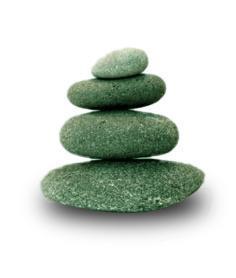 Pediatric Urology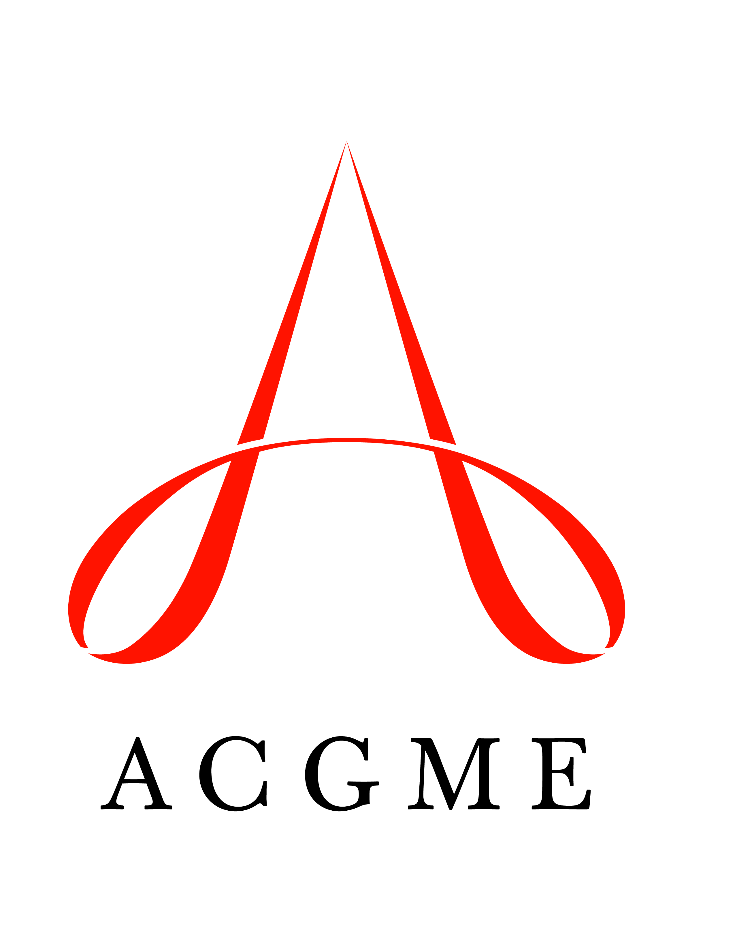 May 2021TABLE OF CONTENTSintroduction	3Patient care	4Patient Evaluation and Decision Making	4Peri-Procedural Care	6Endoscopic Procedures	8Open Procedures	10Genital Reconstruction	12Minimally Invasive Procedures	13Medical Knowledge	14Clinical Medical Knowledge	14Clinical Reasoning	16Complex Care in Medical Management	18Systems-based practice	20Patient Safety and Quality Improvement	20System Navigation for Patient-Centered Care	22Physician Role in Health Care Systems	24practice-based learning and improvement	27Evidence-Based and Informed Practice	27Reflective Practice and Commitment to Personal Growth	28professionalism	30Professional Behavior and Ethical Principles	30Administrative Tasks	32Well-Being	33interpersonal and communication skills	34Patient- and Family-Centered Communication	34Patient Counseling and Shared Decision Making	36Interprofessional and Team Communication	38Communication within Health Care Systems	40Mapping of 1.0 to 2.0	41Resources	43Milestones Supplemental GuideThis document provides additional guidance and examples for the Pediatric Urology Milestones. This is not designed to indicate any specific requirements for each level, but to provide insight into the thinking of the Milestone Work Group.Included in this document is the intent of each Milestone and examples of what a Clinical Competency Committee (CCC) might expect to be observed/assessed at each level. Also included are suggested assessment models and tools for each subcompetency, references, and other useful information.Review this guide with the CCC and faculty members. As the program develops a shared mental model of the Milestones, consider creating an individualized guide (Supplemental Guide Template available) with institution/program-specific examples, assessment tools used by the program, and curricular components.Additional tools and references, including the Milestones Guidebook, Clinical Competency Committee Guidebook, and Milestones Guidebook for Residents and Fellows, are available on the Resources page of the Milestones section of the ACGME website.To help programs transition to the new version of the Milestones, the ACGME has mapped the original Milestones 1.0 to the new Milestones 2.0. Indicated below are where the subcompetencies are similar between versions. These are not exact matches, but are areas that include similar elements. Not all subcompetencies map between versions. Inclusion or exclusion of any subcompetency does not change the educational value or impact on curriculum or assessment. Available Milestones ResourcesClinical Competency Committee Guidebook, updated 2020 - https://www.acgme.org/Portals/0/ACGMEClinicalCompetencyCommitteeGuidebook.pdf?ver=2020-04-16-121941-380 Clinical Competency Committee Guidebook Executive Summaries, New 2020 - https://www.acgme.org/What-We-Do/Accreditation/Milestones/Resources - Guidebooks - Clinical Competency Committee Guidebook Executive Summaries Milestones Guidebook, updated 2020 - https://www.acgme.org/Portals/0/MilestonesGuidebook.pdf?ver=2020-06-11-100958-330 Milestones Guidebook for Residents and Fellows, updated 2020 - https://www.acgme.org/Portals/0/PDFs/Milestones/MilestonesGuidebookforResidentsFellows.pdf?ver=2020-05-08-150234-750 Milestones for Residents and Fellows PowerPoint, new 2020 -https://www.acgme.org/Residents-and-Fellows/The-ACGME-for-Residents-and-Fellows Milestones for Residents and Fellows Flyer, new 2020 https://www.acgme.org/Portals/0/PDFs/Milestones/ResidentFlyer.pdf Implementation Guidebook, new 2020 - https://www.acgme.org/Portals/0/Milestones%20Implementation%202020.pdf?ver=2020-05-20-152402-013 Assessment Guidebook, new 2020 - https://www.acgme.org/Portals/0/PDFs/Milestones/Guidebooks/AssessmentGuidebook.pdf?ver=2020-11-18-155141-527 Milestones National Report, updated each Fall - https://www.acgme.org/Portals/0/PDFs/Milestones/2019MilestonesNationalReportFinal.pdf?ver=2019-09-30-110837-587 (2019)Milestones Bibliography, updated twice each year - https://www.acgme.org/Portals/0/PDFs/Milestones/MilestonesBibliography.pdf?ver=2020-08-19-153536-447 Developing Faculty Competencies in Assessment courses - https://www.acgme.org/Meetings-and-Educational-Activities/Other-Educational-Activities/Courses-and-Workshops/Developing-Faculty-Competencies-in-Assessment Assessment Tool: Direct Observation of Clinical Care (DOCC) - https://dl.acgme.org/pages/assessmentAssessment Tool: Teamwork Effectiveness Assessment Module (TEAM) - https://dl.acgme.org/pages/assessment Learn at ACGME has several courses on Assessment and Milestones - https://dl.acgme.org/Patient Care 1: Patient Evaluation and Decision MakingOverall Intent: To efficiently obtain and synthesize the history, physical exam, and collateral patient data to develop an appropriate management planPatient Care 1: Patient Evaluation and Decision MakingOverall Intent: To efficiently obtain and synthesize the history, physical exam, and collateral patient data to develop an appropriate management planMilestonesExamplesAll examples relate to a child with recurrent urinary tract infectionsLevel 1 Obtains and performs developmentally appropriate history and physical examObtains and performs a history and physical exam for a child with a urinary tract infectionIdentifies risk factors and comorbidities, particularly bowel functionIdentifies genital abnormalitiesConfirms the diagnosis of urinary tract infection based on urinalysis, urine culture and symptomsDifferentiates between symptomatic and asymptomatic bacteriuriaLevel 2 Selects and interprets diagnostic testing Obtains a catheterized urine specimen when neededRecognizes contaminated urine specimens, and repeats when neededUnderstands the significance of a bag urine specimenOrders appropriate radiographic imaging Interprets renal/bladder ultrasounds and voiding cystourethrogramsLevel 3 Develops a plan to manage patients with straightforward conditionsDevelops a plan for a child with a normal physical exam and renal ultrasoundDevelops a behavior modification plan for bladder and bowel dysfunctionUnderstands the need to manage diet and benefits of probioticsKnows when antibiotic treatment and prophylaxis are warrantedLevel 4 Develops a plan to manage patients with complex conditions and adapts plan for changing clinical situationManages recurrent pyelonephritis when associated with congenital uropathyAppropriately treats symptomatic breakthrough urinary tract infectionsLevel 5 Develops a clinical pathway for the management of patients with complex conditionsIntegrates novel intervention into management plan following standard managementAssessment Models or ToolsClinical case discussion assessmentDirect observationEnd-of-rotation evaluationMedical record (chart) auditMultisource feedbackObserved structured clinical examination (OSCE)SimulationCurriculum Mapping Notes or ResourcesAmerican Urological Association (AUA). Guidelines. https://www.auanet.org/guidelines. 2021. AUA University. AUA Urology Core Curriculum. https://auau.auanet.org/core. 2021.AUA University. Update Series Volume. https://auau.auanet.org/courses/published?title=Update%20Series%20Volume&order=title&sort=desc. 2021.Wein AJ, Kavoussi LR, Partin AW, Peters CA. Campbell-Walsh Urology. 11th ed. Philadelphia, PA: Elsevier; 2015. ISBN:978-1455775675.Patient Care 2: Peri-Procedural CareOverall Intent: To safely provide comprehensive pre-operative, intra-operative, and post-operative management of patients, including physiologic alterations and complicationsPatient Care 2: Peri-Procedural CareOverall Intent: To safely provide comprehensive pre-operative, intra-operative, and post-operative management of patients, including physiologic alterations and complicationsMilestonesExamplesLevel 1 Describes how changes in normal physiology may lead to peri-procedural alterations and complicationsSelects appropriate pre-operative antibioticsIdentifies appropriate fluids (type and rate) for resuscitation of pediatric patients post-operativelyAvoids use of nonsteroidal anti-inflammatory drugs (NSAIDs) in high-risk patientsLevel 2 Accurately and reliably gathers and reports clinical information pertaining to common peri-procedural alterations and complicationsIdentifies abnormal vital signs and/or urine output in pediatric patients post-operativelyRecognizes concerning findings during abdominal or wound examinationLevel 3 Identifies and prioritizes tasks necessary for management of peri-procedural alterations and complicationsOrders appropriate work-up of post-operative feverEffectively troubleshoots malfunctioning tubes and drains after reconstructive procedureRecognizes signs and symptoms of post-operative urine leakLevel 4 Proactively recognizes potential risk factors for complications and implements measures to prevent or mitigate themAssures patients have appropriate bowel regimen post procedure including on dischargeConsiders the potential need for ongoing prophylactic antibiotics, particularly in the setting of indwelling tubes or drainsIncludes regular skin checks and offloading as part of routine care in patients with limited mobility (including spica cast or Bryant’s traction)Level 5 Coordinates input from multiple specialties and/or manages multiple scenarios simultaneouslyCommunicates with pain management service regarding needs for pain medications both pre- and post-operativelyManages hemorrhagic cystitis in a patient after bone marrow transplant Coordinates multidisciplinary care for patients after exstrophy closureAssessment Models or ToolsClinical case discussion assessmentDirect observationEnd-of-rotation evaluationMedical record (chart) auditMultisource feedbackOSCESimulationCurriculum Mapping Notes or ResourcesAUA. Guidelines. https://www.auanet.org/guidelines. 2021.AUA University. AUA Urology Core Curriculum. https://auau.auanet.org/core. 2021.AUA University. Update Series Volume. https://auau.auanet.org/courses/published?title=Update%20Series%20Volume&order=title&sort=desc. 2021.Taneja S, Shah O. Complications of Urologic Surgery. 5th ed. Philadelphia, PA: Elsevier; 2017. ISBN:9780323392426.Wein AJ, Kavoussi LR, Partin AW, Peters CA. Campbell-Walsh Urology. 11th ed. Philadelphia, PA: Elsevier; 2015. ISBN:978-1455775675.Patient Care 3: Endoscopic ProceduresOverall Intent: To perform endoscopic procedures safely and efficientlyPatient Care 3: Endoscopic ProceduresOverall Intent: To perform endoscopic procedures safely and efficientlyMilestonesExamplesLevel 1 Prepares pediatric patients and equipment for endoscopic proceduresIdentifies anatomic and safety differences between pediatric and adult populations Explains differences and limitations between offset Deflux © scope and other pediatric cystoscopic equipmentCorrectly assembles endoscopic equipmentAppropriately positions patient with pressure points padded and limbs situated ergonomicallyAppropriately covers nonessential parts of the body from direct ionizing radiationDescribes ALARA (“as low as reasonably achievable”) principle Discusses the effects of ionizing radiation on children, particularly regarding malignancy risk Level 2 Independently performs diagnostic pediatric lower tract endoscopic proceduresIdentifies urethral and ureteral abnormalities during endoscopic proceduresVisualizes entire surface of bladder during cystoscopyMonitors radiation exposure of the patient and team during the procedureIdentifies urethral abnormalities such as posterior urethral valves and prostatic utricleIdentifies ureteral orifice abnormalities such as ectopic ureteral orifice, ureteroceleLevel 3 Independently performs simple diagnostic upper tract and lower tract therapeutic endoscopic proceduresSelects ureteroscope and stent size for individual patients and plans for assistive devices to perform endoscopic proceduresSafely performs: Diagnostic ureteroscopy Retrograde ureteropyelogram and JJ stent placementSubureteric injection of bulking agentTransurethral incision of ureteroceleTransurethral resection of posterior urethral valves Selects appropriately sized endoscopic equipmentUses available formula to determine appropriate stent sizeAnticipates additional equipment needed for procedureLevel 4 Independently performs complex endoscopic proceduresSelects endoscopic assistive devices in a cost-effective manner and effectively troubleshoots during the procedureAppropriately manages intra-operative endoscopic complications (e.g., defective stone basket)Safely performs:Percutaneous nephrolithotomy in adolescent patientUreteroscopic stone extractionUreteroscopy in very young childConsiders the various disposable products that can be used for one procedure and how to use them efficiently to cut down on cost to patientLevel 5 Independently performs complex endoscopic procedures in a patient with challenging anatomyIdentifies a novel use of available toolsSafely performs:Ureteroscopy in horseshoe or crossed ectopic kidneyPercutaneous nephrolithotomy in young childManages a severely encrusted ureteral stentObtains percutaneous renal accessAssessment Models or ToolsClinical case discussion assessmentDirect observationEnd-of-rotation evaluationMedical record (chart) auditMultisource feedbackSimulationSurgical skills assessment toolCurriculum Mapping Notes or ResourcesAUA University. AUA Urology Core Curriculum. https://auau.auanet.org/core. 2021. AUA University. Surgical Video Library. https://auau.auanet.org/node/25250. 2021.Smith D, Preminger G, Badlani GH, Kavoussi LR. Smith’s Textbook of Endourology. 4th ed. Hoboken, NJ: Wiley Blackwell; 2019. ISBN:978-1-119-24516-2.Patient Care 4: Open Procedures (Abdominal or Rectoperineal)Overall Intent: To competently and independently perform simple and complex open urologic proceduresPatient Care 4: Open Procedures (Abdominal or Rectoperineal)Overall Intent: To competently and independently perform simple and complex open urologic proceduresMilestonesExamplesLevel 1 Describes various published techniques available for open proceduresDescribes multiple techniques for performing ureteral reimplantation and risks/benefits of eachDescribes options for urinary diversion in infant with posterior urethral valves and possible indications for eachLevel 2 Anticipates the steps of the procedure and actively assistsActively assists in common open procedures (hernia/hydrocele repair, orchiopexy, ureteral reimplant) but requires some promptingDemonstrates awareness of anatomic relationships and exercises caution to avoid common complications (e.g., avoids injury to vas deferens during mobilization of the ureter in a boy)Level 3 Performs simple open procedures with good tissue handling and identifies the need for deviation in the surgical planPerforms major steps of hernia/hydrocele repair, orchiopexy, or ureteral reimplant in a single system with minimal promptingChooses surgical instrumentation that is appropriate to tissue type and is conscious of tissue handling (e.g., exercises caution when handling ureter, does not pick up ilioinguinal nerve)Identifies when an appendix is not suitable for creating a continent catheterizable channelLevel 4 Performs complex open procedures and executes deviation in the surgical plan when neededPerforms major steps of infant (open) pyeloplasty, re-operative ureteral reimplant or bladder augmentation with minimal promptingCarries out psoas hitch, Boari flap, or ureteroureterostomy when there is inadequate ureteral length for ureteral reimplantationCreates continent catheterizable channel from alternate bowel segment when appendicovesicostomy is not feasibleLevel 5 Performs procedures incorporating surgical innovationsEfficiently and effectively performs a procedure using a previously created surgical tool in a new wayCreates a new tool for use in a surgical procedureAssessment Models or ToolsClinical case discussion assessmentCrowdsourcing assessment of surgical skillsDirect observationEnd-of-rotation evaluationMultisource feedbackObjective structured assessment of technical skills (OSATS)SimulationSurgical skills assessment toolCurriculum Mapping Notes or ResourcesAUA University. Surgical Video Library. https://auau.auanet.org/node/25250. 2021.Smith J, Howards S, Preminger G, Dmochowski R. Hinman's Atlas of Urologic Surgery. 4th ed. Philadelphia, PA: Elseview; 2018. ISBN:978-0-12-801648-0.Wein AJ, Kavoussi LR, Partin AW, Peters CA. Campbell-Walsh Urology. 11th ed. Philadelphia, PA: Elsevier; 2015. ISBN:978-1455775675.Patient Care 5: Genital ReconstructionOverall Intent: To perform genital reconstruction safely and efficientlyPatient Care 5: Genital ReconstructionOverall Intent: To perform genital reconstruction safely and efficientlyMilestonesExamplesLevel 1 Describes various published techniques available for reconstructionDescribes options for reconstruction of glanular, distal, proximal, and scrotal hypospadiasUnderstands the significance of chordee release and can explain various etiologies and treatment optionsDescribes when simple and complex scrotoplasty is requiredIs aware of alternative tissue for use of urethral constructionLevel 2 Anticipates the steps of the procedure and actively assistsAssists without verbal directionDescribes the next stepLevel 3 Performs routine genital procedures with good tissue handling and identifies the need for deviation from the surgical planAdheres to good tissue handling that maintains tissue integrityMaintains the vascularity of tissueDegloves penile shaftPerforms basic maneuvers to correct chordeeRecognizes when the planned approach must be altered because of severe chordeeLevel 4 Performs complex genital procedures and deviates from the surgical plan when neededReleases severe chordee using concepts for dorsal plication or ventral grafting of corporaPerforms maximal proximal corporal dissection and corporal rotation to reduce penile torsion Proceeds with complex scrotal reconstruction with reduction of bifid appearance and establishment of penoscrotal differentiationTransitions from tubularized urethral plate to an onlay of preputial tissue when indicatedKnows when to transition to a staged repair when a primary repair was anticipatedLevel 5 Performs procedures incorporating surgical innovationsHas skills needed to correct the hypospadias “cripple”Harvests, prepares, and uses buccal epitheliumAssessment Models or ToolsClinical case discussion assessmentCrowdsourcing assessment of surgical skills Direct observationEnd-of-rotation evaluationMedical record (chart) auditMultisource feedbackOSATSSurgical skills assessment toolCurriculum Mapping Notes or ResourcesTo achieve Level 4, it includes planning, tissue handling, and performance Patient Care 6: Minimally Invasive Procedures (Laparoscopic and Robotic)Overall Intent: To competently navigate minimally invasive techniques to provide safe and effective patient carePatient Care 6: Minimally Invasive Procedures (Laparoscopic and Robotic)Overall Intent: To competently navigate minimally invasive techniques to provide safe and effective patient careMilestonesExamplesLevel 1 Prepares pediatric patients and equipment for minimally invasive proceduresProperly positions, drapes, and preps patient to maintain sterile fieldProperly adjusts robotic console and table height for optimized ergonomicsLevel 2 Actively assists and performs portions of the minimally invasive procedureHolds camera steadily during laparoscopic procedureExposes ureteropelvic junction for pyeloplasty, with assistanceMaintains correct depth perception and force of tissue manipulationLevel 3 Performs low complexity minimally invasive procedures with good tissue handling and identifies need for deviation in the surgical plan or conversion to open approachIndependently performs first stage Fowler-Stephens laparoscopic orchiopexyIndependently exposes ureteropelvic junction for pyeloplastyLevel 4 Performs complex minimally invasive procedures and deviates from the surgical plan when neededIndependently performs second stage Fowler-Stephens laparoscopic orchiopexy or single stage laparoscopic orchiopexyIndependently completes laparoscopic or robotic pyeloplastyLevel 5 Performs procedures incorporating surgical innovationsCompletes a robotic bladder neck reconstructionAssessment Models or ToolsClinical case assessmentCrowdsourcing assessment of surgical skills Direct observationEnd-of-rotation evaluation Global Evaluative Assessment of Robotic SkillsMultisource feedbackSimulationSurgical skills assessment toolVirtual skills simulatorCurriculum Mapping Notes or ResourcesFundamentals of Laparoscopic Surgery. https://www.flsprogram.org/. 2021.Virtual skills simulatorMedical Knowledge 1: Clinical Medical KnowledgeOverall Intent: To demonstrate comprehensive knowledge, including guidelines, of the full spectrum of urologic diseases, treatments, and populationsMedical Knowledge 1: Clinical Medical KnowledgeOverall Intent: To demonstrate comprehensive knowledge, including guidelines, of the full spectrum of urologic diseases, treatments, and populationsMilestonesExamplesLevel 1 Demonstrates knowledge of anatomy and physiology of the genitourinary tract as it relates to pediatric patientsDemonstrates knowledge of the anatomy of the inguinal canalDemonstrates knowledge of normal bladder physiology and how this is reflected in urodynamic studiesDemonstrates knowledge of the anti-reflux mechanismLevel 2 Demonstrates knowledge of pathophysiology and treatments of simple conditions, including guidelinesDescribes the pathophysiology and treatment of kidney stones in pediatric patientsDescribes the treatment of undescended testisDescribes the pathophysiology and treatment of vesicoureteral refluxLevel 3 Demonstrates knowledge of pathophysiology and treatments of complex conditions, taking individual patient factors into consideration (e.g., contributing bowel and bladder dysfunction, familial preferences)Discusses indications for initiation of clean intermittent catheterization in a patient with spina bifidaDemonstrates knowledge of neonatal management of a patient with posterior urethral valvesDescribes literature findings as they relate to treatment of adolescent varicocele and the limitations of available dataLevel 4 Demonstrates knowledge of the full spectrum of congenital conditions, including rare diseases, controversies, and evolving treatment practices Demonstrates knowledge of malignant risk and fertility potential in a patient with mixed gonadal dysgenesisDiscusses differing viewpoints of staged versus complete primary repair for exstrophyLevel 5 Advances understanding of pathophysiology or clinical care pathways in pediatric urologyPerforms basic science research that alters our understanding of pediatric urologic conditionsPerforms clinical research that alters the way in which pediatric urology patients are caredAssessment Models or ToolsAUA Self-assessment study programCase-based discussion assessmentDirect observationEnd-of-rotation evaluationsMock oral examinationMultisource feedbackCurriculum Mapping Notes or ResourcesAUA. AUA Inside Tract Podcast. https://www.auanet.org/podcast. 2021.AUA. Guidelines. https://www.auanet.org/guidelines. 2021.AUA University. AUA Urology Core Curriculum. https://auau.auanet.org/core. 2021.Fisher JD, PachaT, Santucci RA. Urology In-Service and Board Review - The Essential and Concise Study Guide. Corpus Christi, TX: BMED Press LLC; 2013. ISBN:978-0982749838.Pocket Guide to Urology. http://www.pocketguidetourology.com/. 2021.Wein AJ, Kavoussi LR, Partin AW, Peters CA. Campbell-Walsh Urology. 11th ed. Philadelphia, PA: Elsevier; 2015. ISBN:978-1455775675.Medical Knowledge 2: Clinical ReasoningOverall Intent: To use sound reasoning and data synthesis skills for safe clinical decision makingMedical Knowledge 2: Clinical ReasoningOverall Intent: To use sound reasoning and data synthesis skills for safe clinical decision makingMilestonesExamplesAll examples relate to neonatal hydronephrosisLevel 1 Integrates patient-specific information to generate an appropriate working diagnosisIdentifies newborns with clinically relevant hydronephrosisInvestigates antenatal history and developmental abnormalitiesRecognizes neonatal renal insufficiencyLevel 2 Provides a prioritized differential diagnosis using supporting rationaleDevelops a differential diagnosis inclusive of upper and lower urinary tract etiologiesUnderstands when temporary urinary diversion (urethral/percutaneous) is requiredLevel 3 Independently synthesizes clinical information to inform diagnosis and therapy in simple cases and adapts based on a patient’s clinical course and additional dataOrders appropriate imaging studies to define anatomyUnderstands when sedation would be required for computerized tomography (CT)/magnetic resonance (MR) imagingOrders labs recognizing the importance of timing and the maternal influence on the resultsUnderstands the limitation of neonatal renal function on the renal scintigraphyLevel 4 Independently synthesizes clinical information to inform diagnosis and therapy in complex cases, recognizing sources of errorRecognizes when to proceed with bedside percutaneous drainage of the bladderAppropriately manages hydroureteronephrosis when urethral drainage does not improve the clinical statusLevel 5 Teaches others to recognize sources of diagnostic errorHelps more junior residents understand the influence of time in relation to birth when assessing hydronephrosis due to physiologic dehydration within the first 24-48 hours of lifeHelps more junior residents appreciate the maternal influence on neonatal renal functionHelps more junior residents understand the limitations of urodynamics in infants and young childrenAssessment Models or ToolsClinical case discussion assessmentDirect observationEnd-of-rotation evaluationMedical record (chart) auditMock oral examinationMultisource feedbackOSCECurriculum Mapping Notes or ResourcesAUA University. AUA Urology Core Curriculum. https://auau.auanet.org/core. 2021.Nguyen HT, Benson CB, Bromley B, et al. Multidisciplinary consensus on the classification of prenatal and postnatal urinary tract dilation (UTD classification system). Journal of Pediatric Urology. 2014;10(6):P982-998. https://www.jpurol.com/article/S1477-5131(14)00310-6/fulltext. 2021.Society for Fetal Urology (SFU). Grading Hydronephrosis Grading System and Mobile Web App. http://www.sfu-urology.org/sfu-grading-hydronephrosis-grading-system-and-mobile-web-app/. 2021.Medical Knowledge 3: Complex Care in Medical ManagementOverall Intent: To demonstrate comprehensive knowledge of medical management for pediatric patients with chronic genitourinary conditionsMedical Knowledge 3: Complex Care in Medical ManagementOverall Intent: To demonstrate comprehensive knowledge of medical management for pediatric patients with chronic genitourinary conditionsMilestonesExamplesLevel 1 Understands long-term ramifications of urinary tract, renal function, gastrointestinal function, and reproductive healthDemonstrates basic knowledge of embryology and physiologic changes with aging in the genitourinary systemIdentifies the metabolic, gastrointestinal, and reproductive impact of augmentation cystoplasty and bladder neck reconstruction on adults who underwent the surgery as childrenDescribes changes in bladder and renal function from childhood to adulthood in patients with posterior urethral valves, myelodysplasia, and bladder exstrophyLevel 2 Identifies role of other specialists to achieve goals of careDescribes initial treatment options for patients born with genitourinary conditions requiring long-term careDevelops a list of specialists and their roles needed in the multidisciplinary care of children with myelodysplasiaIdentifies management options in newborn with posterior urethral valvesLevel 3 Engages with other specialists for comprehensive careLists care requirements for pediatric patients with chronic genitourinary conditions as they age and growRequests consultations from appropriate specialists in children with bladder exstrophy, myelodysplasia, posterior urethral valves, or detrusor sphincter dyssynergiaEngages in discussion with pediatric anesthesia regarding potential medical issues prior to such surgeries as augmentation cystoplasty or bladder exstrophy closureInteracts with intensive care unit (ICU) staff members and other specialists in care of child following augmentation cystoplasty or exstrophy closureAssists with development of long-term care plan for patients with neurogenic bladder dysfunctionLevel 4 Actively contributes to the medical and psychological well-being of patients with complex conditionsIdentifies potential complications and long-term adult needs for patients with chronic genitourinary conditions arising in childhoodCounsels preadolescent patients with severe hypospadias, bladder exstrophy or detrusor sphincter dyssynergia, and their families on sexual development and sexual health during adolescence and adulthoodRefers patients to mental health professionals to discuss concerns of body image, sexual performance, and self-esteemDiscusses penile function and long-term success of penile and urethral reconstruction for chordee and hypospadiasLevel 5 Advocates locally and nationally for psychological well-being and collaborative care of chronic conditionsDevelops clinical curriculum related to care transition from child to adulthood for chronic genitourinary conditionsWorks with local chapters or national organizations (Society of Urodynamics, Female Pelvic Medicine & Urogenital Reconstruction, SUGR, AUA, American Academy of Pediatrics, American Academy of Family Physicians) to develop or contribute to existing advocacy positions impacting on patients with complex medical conditionsParticipates in advocacy conferencesCollaborates with other specialists to develop a curriculum or protocols for transitional care for children with myelodysplasia to adult careAssessment Models or ToolsClinical case discussion assessmentDirect observationEnd-of-rotation evaluationMedical record (chart) auditMultisource feedbackCurriculum Mapping Notes or ResourcesAUA. Guidelines. https://www.auanet.org/guidelines. 2021.AUA University. AUA Urology Core Curriculum. https://auau.auanet.org/core. 2021.Systems-Based Practice 1: Patient Safety and Quality Improvement (QI)Overall Intent: To engage in the analysis and management of patient safety events, including relevant communication with patients, families, and health care professionals; to conduct a QI projectSystems-Based Practice 1: Patient Safety and Quality Improvement (QI)Overall Intent: To engage in the analysis and management of patient safety events, including relevant communication with patients, families, and health care professionals; to conduct a QI projectMilestonesExamplesLevel 1 Participates in basic patient safety initiatives (e.g., time-outs, handwashing protocols)Demonstrates knowledge of basic quality improvement methodologies and metricsLists patient misidentification or medication errors as common patient safety eventsDescribes how to report errors in your local environmentDescribes importance of surgical checklist, including time-outLevel 2 Identifies and reports patient safety eventsDescribes and participates in local quality improvement initiatives (e.g., multimodal analgesics, antibiotic stewardship, hospital acquired infection)Identifies that lack of hand sanitizer dispenser at each clinical exam room may lead to increased infection ratesReports on breakdowns of sterile processing that could harm patientsSummarizes protocols resulting in decreased spread of catheter-associated urinary tract infectionLevel 3 Participates in analysis of patient safety events (simulated or actual) and offers strategies to prevent future eventsIdentifies potential areas for team or local quality improvement initiativesPresents patient safety event at morbidity and mortality conferenceParticipates in project identifying root cause of retained ureteral stentLevel 4 Actively engages care team to prevent patient safety eventsDemonstrates the skills required to develop, implement, and analyze a quality improvement projectCollaborates with a multidisciplinary team to analyze and decrease risk of catheter-associated urinary tract infection or surgical site infectionsDesigns and carries out a local QI project to increase patient compliance or provide additional educational materials for patientsLevel 5 Enacts systemic changes to prevent patient safety events by affecting processesCreates, implements, and assesses quality improvement initiatives at the institutional or community levelAssumes a leadership role at the departmental or institutional level to improve patient safetyConducts a simulation for disclosing patient safety eventsDesigns and carries out a regional or national QI project to appropriately use imaging in the management of hydronephrosisAssessment Models or ToolsDirect observation E-module multiple choice testsLocal patient safety event reportingMedical record (chart) auditMultisource feedbackResident portfolioSimulationCurriculum Mapping Notes or ResourcesAUA. Quality Improvement Summit. https://www.auanet.org/education/educational-calendar/quality-improvement-summit. 2021.AUA University. AUA Urology Core Curriculum. https://auau.auanet.org/core. 2021.Institute of Healthcare Improvement. http://www.ihi.org/Pages/default.aspx. 2021Systems-Based Practice 2: System Navigation for Patient-Centered CareOverall Intent: To effectively navigate the health care system, including the interdisciplinary team and other care providers; to adapt care to a specific patient population to ensure high-quality patient outcomesSystems-Based Practice 2: System Navigation for Patient-Centered CareOverall Intent: To effectively navigate the health care system, including the interdisciplinary team and other care providers; to adapt care to a specific patient population to ensure high-quality patient outcomesMilestonesExamplesLevel 1 Advocates for quality patient care and identifies potential barriers to carePerforms safe and effective transitions of care/hand-offs in routine clinical situationsIdentifies that care is delivered through multidisciplinary team members for pediatric patients with complex conditionsIdentifies that patients with different backgrounds may have different needsLists the essential components of sign-out, care transition, and hand-offsLevel 2 Demonstrates knowledge of local resources available for optimizing care delivery and coordinationPerforms safe and effective transitions of care/hand-offs in complex clinical situationsAppropriately coordinates translation services for patients and provides patient materials that are sensitive to patient backgroundRoutinely uses sign-out effectively for a stable patientLevel 3 Coordinates care of patients in routine clinical situations, considering potential barriers to care including inequities, cultural or language differences, and family circumstancesSupervises safe and effective transitions of care/hand-offs of junior team membersCoordinates a plan with the social worker to initiate home health care for patients starting clean intermittent catheterization or stomal careWorks with patients to provide affordable medications and treatmentsSupervises safe hand-offs when transferring a patient to the ICULevel 4 Coordinates multidisciplinary care of patients in complex clinical situations by incorporating local resources into the plan (e.g., social worker to identify additional home resources)Resolves conflicts in transitions of care between teamsLeads coordination of care for patients without insurance or means to access careEffectively manages times when volume of work outpaces available resourcesLevel 5 Designs innovative care coordination strategies for optimizing health care outcomes, taking into consideration populations with health care inequitiesLeads in the design and implementation of improved transitions of careHelps to develop a novel multidisciplinary clinic Develops a protocol to improve transitions to long-term care facilitiesAssessment Models or ToolsDirect observation Medical record (chart) auditMultisource feedback OSCEReview of sign-out tools, use and review of checklists Rotation evaluationCurriculum Mapping Notes or ResourcesCDC. Population Health Training. https://www.cdc.gov/pophealthtraining/whatis.html. 2021.Kaplan KJ. In pursuit of patient-centered care. http://tissuepathology.com/2016/03/29/in-pursuit-of-patient-centered-care/#axzz5e7nSsAns. 2021.Skochelak SE, Hawkins RE, Lawson LE, Starr SR, Borkan JM, Gonzalo JD. AMA Education Consortium: Health Systems Science. 1st ed. Philadelphia, PA: Elsevier; 2016. https://commerce.ama-assn.org/store/ui/catalog/productDetail?product_id=prod2780003. 2021.Starmer, AJ, Spector ND, Srivastava R, et al. I-pass, a mnemonic to standardize verbal handoffs. Pediatrics. 2012;129(2):201-204. https://pediatrics.aappublications.org/content/129/2/201?sso=1&sso_redirect_count=1&nfstatus=401&nftoken=00000000-0000-0000-0000-000000000000&nfstatusdescription=ERROR%3a+No+local+token. 2021.Systems-Based Practice 3: Physician Role in Health Care SystemsOverall Intent: To understand the physician’s role in the complex health care system and how to optimize the system to improve patient care and health system performanceSystems-Based Practice 3: Physician Role in Health Care SystemsOverall Intent: To understand the physician’s role in the complex health care system and how to optimize the system to improve patient care and health system performanceMilestonesExamplesLevel 1 Understands different types of physician practices and the basic differences/benefits and liabilities associated with each (e.g., private practice versus academic, solo practitioner versus group practice)Describes basic health payment systems (e.g., government, private, public, uninsured care) and practice modelsDiscusses the advantages and disadvantages of various employment modelsDiscusses practice options with mentor as they align with career goals Identifies that the type of health plan coverage may impact careDescribes the differences associated with caring for patients with preferred provider organization (PPO) versus health maintenance organization (HMO) versus public insuranceLevel 2 Demonstrates use of information technology required for medical practice (e.g., electronic health record, documentation required for billing and coding)Describes how components of a complex health care system are interrelated and how this impacts patient careUses appropriate documentation to capture patient complexityIdentifies that notes must meet coding requirementsUnderstands the unique challenges and benefits associated with electronic health records (EHR)sExplains that ordering extraneous tests or use of unnecessary supplies in the operating room impacts overall health care costsUnderstands and describes how inappropriate consultation of other services during an inpatient stay affects the delivery of health care across the hospitalLevel 3 Identifies basic needs for effective transition to practice (e.g., information technology, legal, billing and coding, financial)Discusses how individual practice affects the broader system performance (e.g., length of stay, readmission rates, clinical efficiency)Demonstrates effective billing practices; understands effective billingUnderstands the core elements of employment contractsRecognizes the importance of timely discharge processes on hospital length of stay and access to care for other patientsTracks operative complications/readmissions with an eye toward improving personal practiceExplains the importance of efficiently seeing patients in the clinicLevel 4 Describes core administrative knowledge needed for transition to independent practice (e.g., cost/billing effectiveness)Manages various components of the complex health care system to provide efficient and effective patient care (e.g., patient payment models, insurance)Proactively compiles procedure log in anticipation of applying for hospital privilegesUnderstands how to optimize billing practice within current guidelinesWorks collaboratively to improve patient assistance resources for a patient with a recent extensive surgery and limited resourcesIncorporates value-based principles in managing patientsLevel 5 Analyzes professional requirements in preparation for practice (e.g., contract negotiations, malpractice insurance, government regulation, compliance)Advocates for or leads systems change that enhances high-value, efficient, and effective patient careLeads a practice management conference for residentsProvides a lecture on payment modelsImproves informed consent process for non-English-speaking patientsWorks with community or professional organizations to advocate for health care accessAssessment Models or ToolsDirect observationMedical record (chart) auditMultisource feedbackPatient satisfaction dataPortfolioRotation evaluationFormal billing coursesCurriculum Mapping Notes or ResourcesAgency for Healthcare Research and Quality (AHRQ). Measuring the Quality of Physician Care. https://www.ahrq.gov/professionals/quality-patient-safety/talkingquality/create/physician/challenges.html. 2021.AHRQ. Major Physician Performance Sets. https://www.ahrq.gov/professionals/quality-patient-safety/talkingquality/create/physician/measurementsets.html. 2021.American Board of Internal Medicine. QI/PI Activities. http://www.abim.org/maintenance-of-certification/earning-points/practice-assessment.aspx. 2021.AUA. AUA Coding Resources. https://www.auanet.org/practice-resources/coding-and-reimbursement/coding-resources-and-information/aua-coding-resources. 2021.The Commonwealth Fund. Health System Data Center. http://datacenter.commonwealthfund.org/?_ga=2.110888517.1505146611.1495417431-1811932185.1495417431#ind=1/sc=1. 2021.Dzau VJ, McClellan M, Burke S, et al. Vital directions for health and health care: Priorities form a national academy of medicine initiative. JAMA. 2017;317(14):1461-1470. https://nam.edu/vital-directions-for-health-health-care-priorities-from-a-national-academy-of-medicine-initiative/. 2021.The Kaiser Family Foundation. www.kff.org. 2021.The Kaiser Family Foundation. Topic: Health Reform. https://www.kff.org/topic/health-reform/. 2021.Practice-Based Learning and Improvement 1: Evidence-Based and Informed PracticeOverall Intent: To incorporate evidence and patient values into clinical practicePractice-Based Learning and Improvement 1: Evidence-Based and Informed PracticeOverall Intent: To incorporate evidence and patient values into clinical practiceMilestonesExamplesLevel 1 Demonstrates how to access available evidenceIdentifies evidence-based guidelines for undescended testes and vesicoureteral reflux assessmentLevel 2 Articulates clinical questions to guide evidence-based careIdentifies and discusses potential evidence-based treatment options for a patient with primary nocturnal enuresisLevel 3 Integrates best available evidence with patient preferences to guide careObtains, discusses, and applies evidence for the treatment of a child with hydronephrosisLevel 4 Tailors patient care in the setting of conflicting or absent evidenceAccesses and applies the primary literature to identify surgical treatment options for congenital adrenal hyperplasiaLevel 5 Coaches others to critically appraise and apply evidence for patients with complex conditionsLeads clinical teaching on application of best practices in critical appraisal of cytoreductive nephrectomy in a patient with metastatic kidney cancerDevelops pain management pathways to decrease opioid use as part of a teamAssessment Models or ToolsDirect observationEHR reviewPresentation evaluationRotation evaluationsCurriculum Mapping Notes or ResourcesAUA. Guidelines. https://www.auanet.org/guidelines. 2021.AUA University. AUA Update Series Volume. https://auau.auanet.org/courses/published?title=Update%20Series%20Volume&order=title&sort=desc. 2021.National Institutes of Health (NIH). PubMed Online Training. https://www.nlm.nih.gov/bsd/disted/pubmedtutorial/cover.html. 2021.Practice-Based Learning and Improvement 2: Reflective Practice and Commitment to Personal GrowthOverall Intent: To seek clinical performance information with the intent to improve care; to reflect on all domains of practice, personal interactions, and behaviors, including impact on colleagues and patients; to develop clear goals and objectives for improvementPractice-Based Learning and Improvement 2: Reflective Practice and Commitment to Personal GrowthOverall Intent: To seek clinical performance information with the intent to improve care; to reflect on all domains of practice, personal interactions, and behaviors, including impact on colleagues and patients; to develop clear goals and objectives for improvementMilestonesExamplesLevel 1 Accepts feedback from faculty membersEstablishes goals for personal and professional developmentIdentifies gaps in surgical skillsSeeks feedback from patients, families, and patient care team membersSets a SMART (specific, measurable, attainable, realistic, time-bound) personal practice goal of improving knowledge of vesicoureteral refluxLevel 2 Uses feedback from all members of the team to improve performanceMonitors progress towards goals and directs efforts accordinglyIdentifies the impact of personal anxiety on fine motor skillsAssesses time-management skills and how it impacts timely completion of clinic notes and literature reviewsWhen prompted, develops an education plan for improved personal understanding of vesicoureteral refluxLevel 3 Integrates feedback and adjusts behaviors in real time to improve performanceIntegrates practice data to revise goalsUses standardized assessment tools to inform refinement of surgical techniqueCompletes a focused literature review prior to patient encountersIncorporating feedback, completes a personal curriculum to refine their personal understanding of vesicoureteral refluxLevel 4 Seeks out specific feedback to further improve performanceUses performance data to measure readiness for independent clinical practiceRoutinely records own robotic procedures to analyze and improve technical skillsRoutinely debriefs with the attending and other team members to optimize patient carePerforms a self-directed chart audit of their evaluation of prenatal hydronephrosisLevel 5 Coaches others to integrate feedback and improve performanceCoaches others to incorporate performance dataLeads others through reflective/deliberate practiceAssists urology residents and students in developing their individualized learning plansAssessment Models or ToolsDirect observationEnd-of-rotation evaluationsSimulationVideo reviewCurriculum Mapping Notes or ResourcesAUA University. Update Series Volume. https://auau.auanet.org/courses/published?title=Update%20Series%20Volume&order=title&sort=desc. 2021.CSAT assessmentC-SATS. Global Evaluative Assessment of Robotic Skills (GEARS). https://www.csats.com/gears. 2021.Learning by Doing: A Guide to Teaching and Learning Methods. https://thoughtsmostlyaboutlearning.files.wordpress.com/2015/12/learning-by-doing-graham-gibbs.pdf. 2021.OSAT assessmentO'Sullivan P, Aronson L, Chittenden E, Niehaus B, Learman L. Reflective ability rubric and user guide. MedEdPORTAL. 2010;6:8133. https://doi.org/10.15766/mep_2374-8265.8133. 2021. Professionalism 1: Professional Behavior and Ethical PrinciplesOverall Intent: To recognize and address lapses in ethical and professional behavior, demonstrate ethical and professional behaviors, and use appropriate resources for managing ethical and professional dilemmasProfessionalism 1: Professional Behavior and Ethical PrinciplesOverall Intent: To recognize and address lapses in ethical and professional behavior, demonstrate ethical and professional behaviors, and use appropriate resources for managing ethical and professional dilemmasMilestonesExamplesLevel 1 Demonstrates professional behavior in routine situations and knows how to report professionalism lapsesDemonstrates knowledge of ethical principles underlying shared decision making and patient confidentialityUnderstands that substance abuse impairs judgmentCan verbalize the institutional process for reporting impaired physiciansKnows how to access appropriate graduate medical education (GME) resources and other hospital employee assistance programsRecognizes and respects the importance of confidentiality in the sign-out processRespects patient autonomy by not performing unnecessary procedures for learning purposesLevel 2 Demonstrates insight into personal triggers for professionalism lapses and develops mitigation strategiesAnalyzes straightforward situations using ethical principlesEnsures adequate sleep before a complex surgeryHas awareness of anger issues and knows how to obtain management supportConveys discomfort when performing unfamiliar tasks and declines to continue without supervisionLevel 3 Demonstrates professional behavior in complex or stressful situationsSeeks help in managing and resolving complex ethical situationsAppropriately responds to a distraught family member following an event of sexual abuseAfter noticing a colleague’s inappropriate social media post, reviews policies related to posting of content, and seeks guidanceLevel 4 Recognizes and intervenes in situations to prevent professionalism lapses in oneself and othersRecognizes and uses appropriate resources for managing and resolving ethical dilemmas (e.g., ethics consultations, literature review)Seeks out personal assistance when neededProactively assumes tasks of a more junior resident who is fatigued to ensure they are able to get adequate restAdvocates for members of the care team when implicit or explicit bias is witnessedSeeks ethics consult for gonad removal for a patient with disorders of sexual differentiationLevel 5 Coaches others when their behavior fails to meet professional expectationsIdentifies and seeks to address system-level factors that induce or exacerbate ethical problems or impede their resolutionDevelops a peer coaching program to guide others when behavior fails to meet professional expectations, and creates a performance improvement plan to prevent recurrencePartners with program director to design and implement vendor interaction policyAssessment Models or ToolsDirect observationMock oral examination or written self-reflectionMultisource feedbackRotation evaluationSimulationCurriculum Mapping Notes or ResourcesAmerican Medical Association. Ethics. https://www.ama-assn.org/delivering-care/ama-code-medical-ethics. 2021.American Board of Internal Medicine, ACP-ASIM Foundation, European Federation of Internal Medicine. Medical professionalism in the new millennium: A physician charter. Ann Intern Med. 2002;136:243-246. http://abimfoundation.org/wp-content/uploads/2015/12/Medical-Professionalism-in-the-New-Millenium-A-Physician-Charter.pdf. 2021.AUA. Code of Ethics. https://www.auanet.org/myaua/aua-ethics/code-of-ethics. 2021.Byyny RL, Paauw DS, Papadakis M, Pfeil S. Medical Professionalism Best Practices: Professionalism in the Modern Era. Menlo Park, CA: Alpha Omega Alpha Medical Society; 2017. https://alphaomegaalpha.org/pdfs/Monograph2018.pdf. 2021.Levinson W, Ginsburg S, Hafferty FW, Lucey CR. Understanding Medical Professionalism. 1st ed. McGraw-Hill Education; 2014. ISBN:978-0071807432.Professionalism 2: Administrative Tasks Overall Intent: To take responsibility for one’s actions and the impact on patients and other members of the health care teamProfessionalism 2: Administrative Tasks Overall Intent: To take responsibility for one’s actions and the impact on patients and other members of the health care teamMilestonesExamplesLevel 1 Performs tasks and responsibilities in a timely manner with appropriate attention to detail in routine situationsReports punctually to assigned clinical and educational dutiesResponds promptly to reminders from program administrator to complete work-hour logsTimely attendance at conferencesTimely completion of end-of-rotation evaluationsLevel 2 Performs tasks and responsibilities in a timely manner with appropriate attention to detail in complex and stressful situationsCompletes administrative tasks, safety modules, case logs, and licensing requirements by specified due dateBefore going out of town, completes tasks in anticipation of lack of computer access while travelingLevel 3 Delegates and oversees tasks to medical students and residents that results in efficient management of clinical activities and enhances educationAssigns medical students and residents to faculty members and operative cases providing an equal, unbiased opportunity for all based on their level of training and abilityNotifies attending of multiple competing demands on-call, appropriately triages tasks, and asks for assistance from other residents or faculty members as neededLevel 4 Recognizes situations that may impact others’ ability to complete tasks and responsibilities in a timely manner and proposes solutionsManages resident schedules and provides adjustments when a resident is out (illness or vacation)Implements an administrative process for resident responsibilities for upcoming visiting professor eventLevel 5 Develops systems to enhance others’ ability to efficiently complete administrative tasks and responsibilitiesDevelops automated reminder system to notify others of upcoming deadlinesAssessment Models or ToolsCase log reviewCompliance with deadlines and timelinesDirect observationMultisource feedbackRotation evaluationsSelf-evaluations and reflective toolsCurriculum Mapping Notes or ResourcesAUA. Code of Ethics. https://www.auanet.org/myaua/aua-ethics/code-of-ethics. 2021Code of conduct from fellow/resident institutional manual Expectations of residency program regarding accountability and professionalismProfessionalism 3: Well-BeingOverall Intent: To identify and mitigate personal and professional stressors that affect well-being of self and othersProfessionalism 3: Well-BeingOverall Intent: To identify and mitigate personal and professional stressors that affect well-being of self and othersMilestonesExamplesLevel 1 With assistance, recognizes status of personal and professional well-beingAcknowledges own response to patient’s adverse outcomeCompletes a well-being questionnaireLevel 2 Independently recognizes status of personal and professional well-beingSeek out support from peers or mentors to discuss patient’s adverse outcomeParticipates in divisional or departmental wellness initiativesLevel 3 Identifies how well-being impacts the team’s performanceRecognizes acute wellness needs within the team and creates accommodations to benefit team performanceLevel 4 Independently develops a plan to optimize personal and professional well-beingManages professional obligations to permit time for personal wellness, rest, and enriching personal relationshipsIndependently organizes team wellness eventLevel 5 Coaches others when emotional responses do not meet professional expectationsReaches out to a team member who appears to be struggling and offers resources and guidanceAssessment Models or ToolsDirect observationGroup discussions Individual interview or meeting with mentorRotation evaluationSelf-assessment and personal learning planSemi-annual reviewCurriculum Mapping Notes or ResourcesThis subcompetency is not intended to evaluate a fellow’s well-being. Rather, the intent is to ensure that each fellow has the fundamental knowledge of factors that impact wellbeing, the mechanism by which those factors impact well-being, and available resources and tools to improve well-being ACGME. Tools and Resources. https://www.acgme.org/What-We-Do/Initiatives/Physician-Well-Being/Resources. 2021.AMA. Physician Well-being. https://www.ama-assn.org/topics/physician-well-being. 2021. Local resources, including Employee Assistance and online training modulesInterpersonal and Communication Skills 1: Patient- and Family-Centered CommunicationOverall Intent: To form therapeutic relationships with patients and families, to identify and mitigate communication barriers and biasInterpersonal and Communication Skills 1: Patient- and Family-Centered CommunicationOverall Intent: To form therapeutic relationships with patients and families, to identify and mitigate communication barriers and biasMilestonesExamplesLevel 1 Demonstrates respect and establishes rapport with patients and patients’ families (e.g., situational awareness of language, disability, health literacy level, cultural differences)Communicates with patients and their families in an understandable and respectful mannerIntroduces self and faculty member, explains the roles of team members, and identifies patient and others in the roomActively listens and engages all parties in healthcare discussionUses age-appropriate language when counseling pediatric patientsSpeaks to patient without family member when appropriateLevel 2 Establishes a therapeutic relationship in straightforward encountersIdentifies barriers to effective communication (e.g., health literacy, cultural differences)Explains simple pediatric urologic pathophysiology (foreskin issues, undescended testes, inguinal hernias, etc.) to families and answer questions as neededRecognizes the need for handouts with diagrams and pictures to communicate information to a patient who is unable to readIdentifies need for trained interpreter with non-English-speaking patientsIdentifies when patients are having difficulty understanding conversations and proactively takes steps to improve communicationLevel 3 Establishes a therapeutic relationship in challenging encounters (e.g., shared decision making)When prompted, reflects on personal biases while attempting to minimize communication barriersAppropriately counsels patient on treatment options for complex pediatric urologic pathophysiology (neuropathic bladder, vesicoureteral reflux, etc.) using shared decision making to align treatment plan with patient prioritiesIn a discussion with a mentor, acknowledges personal discomfort in caring for transgender patientIdentifies personal biases regarding patients presenting for elective circumcision during discussions with families/mentorsLevel 4 Facilitates difficult discussions specific to patient and family conferences, (e.g., end-of-life, explaining complications, therapeutic uncertainty)Independently recognizes personal biases while attempting to proactively minimize communication barriersEngages representative family members with disparate goals in the care of a critically ill patientUses patient and family input to engage palliative care and develop a plan for home hospice in the terminally ill patient, aligned with the patient’s valuesRecognizes their potential implicit bias involved in caring for a transgender patient and solicits input from faculty to mitigate communication barriersLevel 5 Mentors others in situational awareness and critical self-reflectionCoaches others in the facilitation of crucial conversationsLeads a discussion group on personal experience of moral distressAssists residents with patient/family discussion techniques to improve communication skillsDevelops a residency curriculum on social justice which addresses implicit biasAssessment Models or ToolsDirect observationMultisource feedbackOSCESelf-assessment including self-reflection exercisesCurriculum Mapping Notes or ResourcesAUA University. https://auau.auanet.org/. 2021.Harvard. Implicit Association Test (IAT). https://implicit.harvard.edu/implicit/takeatest.html. 2021.Laidlaw A, Hart J. Communication skills: An essential component of medical curricula. Part I: Assessment of clinical communication: AMEE Guide No. 51. Med Teach. 2011;33(1):6-8. https://www.tandfonline.com/doi/full/10.3109/0142159X.2011.531170. 2021.Makoul G. Essential elements of communication in medical encounters: the Kalamazoo consensus statement. Acad Med. 2001;76(4):390-393. https://journals.lww.com/academicmedicine/Fulltext/2001/04000/Essential_Elements_of_Communication_in_Medical.21.aspx#pdf-link. 2021. Makoul G. The SEGUE Framework for teaching and assessing communication skills. Patient Educ Couns. 2001;45(1):23-34. https://www.ncbi.nlm.nih.gov/pubmed/11602365. 2021.Symons AB, Swanson A, McGuigan D, Orrange S, Akl EA. A tool for self-assessment of communication skills and professionalism in residents. BMC Med Educ. 2009;9:1. https://bmcmededuc.biomedcentral.com/articles/10.1186/1472-6920-9-1. 2021. Interpersonal and Communication Skills 2: Patient Counseling and Shared Decision MakingOverall Intent: To use shared decision making, counsel patients about indications, risks, benefits, and alternatives during informed consentInterpersonal and Communication Skills 2: Patient Counseling and Shared Decision MakingOverall Intent: To use shared decision making, counsel patients about indications, risks, benefits, and alternatives during informed consentMilestonesExamplesLevel 1 Demonstrates basic understanding of the informed consent processConfirms consent and patient counseling has been completed for a procedureUnderstands how to obtain informed consent from patients when decision making process has been previously undertakenUnderstands the difference between consent and assent and the importance of these topics in pediatric urologyLevel 2 Answers questions from patients and caregivers about treatment plans and seeks guidance when appropriateUses patient-centered communication when answering questions during the informed consent processEnsures use of receptive body language, eye contact, and postureLevel 3 Counsels patients and caregivers through decision-making process using developmentally appropriate language for simple clinical and surgical problemsFully discusses indications, risks, benefits, and alternatives during informed consent for routine cases such as ureteroscopy, circumcision, orchiopexy, etc.Level 4 Counsels patients and caregivers through decision-making process using developmentally appropriate language for complex clinical and surgical problemsFully discusses indications, risks, benefits, and alternatives during informed consent for more complex cases such as bladder augmentation, partial nephrectomy, etc.Obtains a consent in emergent situations and documents appropriatelyLevel 5 Leads patients, caregivers, and team in complex and high-risk decision making and counselingDevelops supplemental materials to better inform patients prior to procedureCounsels patient/ family members regarding treatment options in a spina bifida patient with hostile bladder and obtains informed consent for bladder augmentation in the setting of multiple prior abdominal surgeriesLeads a detrusor sphincter dyssynergia patient group Assessment Models or ToolsDirect observationMultisource feedbackPatient evaluation of residentsRotation evaluationCurriculum Mapping Notes or ResourcesAUA University. https://auau.auanet.org/. 2021.Harvard. Implicit Association Test (IAT). https://implicit.harvard.edu/implicit/takeatest.html. 2021.Laidlaw A, Hart J. Communication skills: An essential component of medical curricula. Part I: Assessment of clinical communication: AMEE Guide No. 51. Med Teach. 2011;33(1):6-8. https://www.tandfonline.com/doi/full/10.3109/0142159X.2011.531170. 2021.Makoul G. Essential elements of communication in medical encounters: the Kalamazoo consensus statement. Acad Med. 2001;76(4):390-393. https://journals.lww.com/academicmedicine/Fulltext/2001/04000/Essential_Elements_of_Communication_in_Medical.21.aspx#pdf-link. 2021. Makoul G. The SEGUE Framework for teaching and assessing communication skills. Patient Educ Couns. 2001;45(1):23-34. https://www.ncbi.nlm.nih.gov/pubmed/11602365. 2021.Symons AB, Swanson A, McGuigan D, Orrange S, Akl EA. A tool for self-assessment of communication skills and professionalism in residents. BMC Med Educ. 2009;9:1. https://bmcmededuc.biomedcentral.com/articles/10.1186/1472-6920-9-1. 2021. Interpersonal and Communication Skills 3: Interprofessional and Team CommunicationOverall Intent: To effectively communicate with the health care team, including consultants, in both straightforward and complex situationsInterpersonal and Communication Skills 3: Interprofessional and Team CommunicationOverall Intent: To effectively communicate with the health care team, including consultants, in both straightforward and complex situationsMilestonesExamplesLevel 1 Respectfully interacts and actively communicates with all members of health care team (e.g., proper identification, politely accepts and requests consults)Respectfully requests anesthesia consultation for post-operative pain managementReceives consult request for a patient with urinary retention, asks clarifying questions politely, and expresses gratitude for the consultRespectfully engages with nursing and social work to facilitate patient dischargeLevel 2 Communicates in an approachable and productive manner to facilitate teamwork (e.g., active listening, updates in timely fashion)Succinctly presents complete information to faculty membersCommunicates diagnostic evaluation recommendations clearly and concisely in an organized and timely mannerCommunicates pertinent details of consultation request to the pediatric nephrologist for management of post-obstructive diuresisActively listens to other members of the team and responds appropriatelyLevel 3 Actively recognizes and mitigates communication barriers and biases (explicit and implicit) with members of the health care teamAfter a consultation has been completed, communicates directly with the primary team to verify they have received and understand the recommendationsWhen receiving treatment recommendations from an attending physician, actively listens and repeats back the plan to ensure understandingSeeks opportunity to constructively educate the consulting serviceIdentifies potential sources of implicit bias in the clinical setting and redirects the team to mitigate this biasLevel 4 Identifies conflict as threat to patient care and team functioning and initiates an interventionOrganizes a care conference involving the care team and consultants to resolve conflicting recommendations and coordinates recommendations from each specialtyLevel 5 Exemplifies flexible communication strategiesFormally mediates conflict between members of the health care teamAdjusts teaching and communication approach for various learning styles on the teamAssessment Models or ToolsDirect observationMedical record (chart) auditMulti-source feedbackRotation evaluationSimulationCurriculum Mapping Notes or ResourcesDehon E, Simpson K, Fowler D, Jones A. Development of the faculty 360. MedEdPORTAL. 2015;11:10174. http://doi.org/10.15766/mep_2374-8265.10174. 2021.Fondahn E, De Fer TM, Lane M, Vannucci A. Washington Manual of Patient Safety and Quality Improvement Lippincott Manual Series. 1st ed. Philadelphia, PA: Wolters Kluwer; 2016. ISBN:978-1451193558.François J. Tool to assess the quality of consultation and referral request letters in family medicine. Can Fam Physician. 2011;57(5):574–575. https://www.ncbi.nlm.nih.gov/pmc/articles/PMC3093595/. 2021. Green M, Parrott T, Cook G., Improving your communication skills. BMJ. 2012;344:e357. https://www.bmj.com/content/344/bmj.e357. 2021.Henry SG, Holmboe ES, Frankel RM. Evidence-based competencies for improving communication skills in graduate medical education: a review with suggestions for implementation. Med Teach. 2013;35(5):395-403. https://www.tandfonline.com/doi/full/10.3109/0142159X.2013.769677. 2021. Lane JL, Gottlieb RP. Structured clinical observations: a method to teach clinical skills with limited time and financial resources. Pediatrics. 2000;105(4):973-7. https://pdfs.semanticscholar.org/8a78/600986dc5cffcab89146df67fe81aebeaecc.pdf. 2021. Roth CG, Eldin KW, Padmanabhan V, Freidman EM.  Twelve tips for the introduction of emotional intelligence in medical education. Med Teach. 2019;41(7):1-4. https://www.tandfonline.com/doi/full/10.1080/0142159X.2018.1481499. 2021.Interpersonal and Communication Skills 4: Communication within Health Care SystemsOverall Intent: To effectively communicate across the health care system using the medical recordInterpersonal and Communication Skills 4: Communication within Health Care SystemsOverall Intent: To effectively communicate across the health care system using the medical recordMilestonesExamplesLevel 1 Accurately records information in the patient record in a timely manner while safeguarding patient personal health informationDocumentation is accurate but may include extraneous informationShreds patient list after rounds; avoids talking about patients in the elevatorLevel 2 Documents diagnostic and therapeutic reasoning in the patient record with appropriate use of documentation shortcutsOrganized and accurate documentation outlines clinical reasoning that supports the treatment planDevelops documentation templates to avoid copy-and-paste errorsLevel 3 Concisely reports diagnostic and therapeutic reasoningDocuments complex clinical thinking concisely but may not include anticipatory guidanceLevel 4 Efficiently communicates in an organized fashion that includes contingency plansWrites accurate, organized, and concise note for a patient with overactive bladder and provides plan for follow-up management if current treatment is unsuccessfulWrites exemplary notes that are used to teach othersLevel 5 Facilitates improved written and verbal communication of othersOrganizes one-on-one teaching sessions with residents and medical students to improve documentationAssessment Models or ToolsDirect observation Medical record (chart) auditMultisource feedbackRotation evaluationCurriculum Mapping Notes or ResourcesAUA University. https://auau.auanet.org/. 2021.Bierman JA, Hufmeyer KK, Liss DT, Weaver AC, Heiman HL. Promoting responsible electronic documentation: Validity evidence for a checklist to assess progress notes in the electronic health record. Teach Learn Med. 2017;29(4):420-432. https://www.tandfonline.com/doi/full/10.1080/10401334.2017.1303385. 2021. Milestones 1.0Milestones 2.0PC1: Information Gathering, Pre-operative/Diagnostic Testing, Differential DiagnosisPC1: Patient Evaluation and Decision MakingPC2: Patient Management/Indications for Surgery/JudgmentPC1: Patient Evaluation and Decision MakingMK2: Clinical ReasoningPC3: Peri-operative CarePC2: Peri-Procedural CarePC4: Genital Reconstructive ProceduresPC5: Genital ReconstructionPC5: Open Abdominal/Retroperitoneal ProceduresPC4: Open Procedures – Abdominal and Retroperitoneal PC6: Endoscopic and Percutaneous Procedures of the Upper and Lower Urinary TractPC3: Endoscopic ProceduresPC7: Laparoscopic/ RoboticPC6: Minimally Invasive ProceduresMK1: Appropriate Competency in Core DomainsMK1: Clinical Medical KnowledgeMK2: Related Fields of KnowledgeMK1: Clinical Medical KnowledgeMK3: Complex Care in Medical ManagementSBP1: Working Effectively Within and Across Health Delivery Systems for the Benefit of ChildrenSBP2: System Navigation for Patient-Centered CareSBP2: Cost Awareness and Risk-Benefit Analysis In Patient CareSBP3: Physician Role in Health Care SystemsSBP3: Enhancing Patient SafetySBP1: Patient Safety and Quality ImprovementPBLI1: Improves via feedback and self-assessmentPBLI2: Reflective Practice and Commitment to Personal GrowthPBLI2: Evidence-based LearningPBLI1: Evidence-Based and Informed PracticePBLI3: Education of Team MembersPROF1: Work Ethic: Integrity, Altruism, and TeamworkPROF1: Professional Behavior and Ethical PrinciplesPROF2: Administrative TasksPROF2: Respect for Patient Privacy and AutonomyPROF1: Professional Behavior and Ethical PrinciplesPROF3: Sensitivity and Responsiveness to Diverse PopulationsPROF3: Well-BeingICS1: Communication: Families and Care Givers	ICS1: Patient- and Family-Centered CommunicationICS2: Patient Counseling and Shared Decision MakingICS2: Communication: ChildrenICS1: Patient- and Family-Centered CommunicationICS2: Patient Counseling and Shared Decision MakingICS3: Communication: Personal Interactions with Physicians, Nurses, Hospital Staff Members, Residents, and StudentsICS3: Interprofessional and Team CommunicationICS4: Use of Technology and Information Sharing Modalities to Facilitate CommunicationICS4: Communication within Health Care Systems